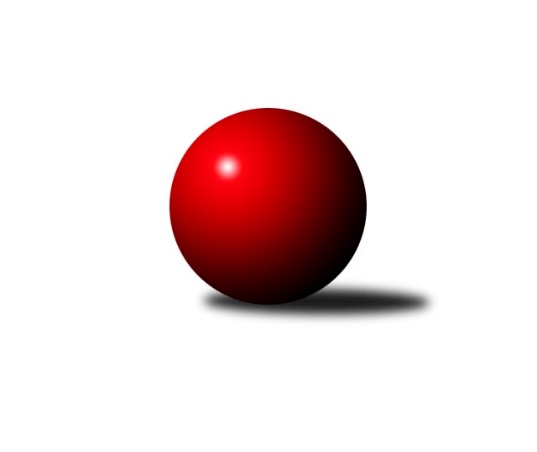 Č.12Ročník 2012/2013	12.1.2013Nejlepšího výkonu v tomto kole: 3225 dosáhlo družstvo: KK PSJ Jihlava2. KLZ B 2012/2013Výsledky 12. kolaSouhrnný přehled výsledků:KK Vyškov	- KK PSJ Jihlava	3:5	3183:3225	14.0:10.0	12.1.KK Slovan Rosice	- TJ Sokol Vracov	3:5	3063:3070	13.5:10.5	12.1.KK Šumperk	- TJ Sokol KARE Luhačovice ˝B˝	7:1	3007:2760	18.5:5.5	12.1.HKK Olomouc ˝B˝	- HKK Olomouc	1:7	2833:2997	6.5:17.5	12.1.TJ Jiskra Otrokovice	- KK Mor.Slávia Brno	3:5	2864:2994	9.5:14.5	12.1.Tabulka družstev:	1.	KC Zlín	10	8	0	2	48.0 : 32.0 	137.0 : 103.0 	 3032	16	2.	KK Mor.Slávia Brno	11	8	0	3	54.5 : 33.5 	147.5 : 116.5 	 3024	16	3.	KK PSJ Jihlava	11	8	0	3	53.5 : 34.5 	138.5 : 125.5 	 3068	16	4.	KK Slovan Rosice	11	7	0	4	49.0 : 39.0 	144.0 : 120.0 	 3063	14	5.	KK Šumperk	11	6	0	5	58.0 : 30.0 	153.5 : 110.5 	 3033	12	6.	KK Vyškov	11	5	0	6	44.0 : 44.0 	134.5 : 129.5 	 3052	10	7.	TJ Jiskra Otrokovice	11	5	0	6	43.0 : 45.0 	126.5 : 137.5 	 3025	10	8.	TJ Sokol Vracov	11	5	0	6	38.0 : 50.0 	119.0 : 145.0 	 2949	10	9.	HKK Olomouc ˝B˝	11	3	0	8	36.0 : 52.0 	121.0 : 143.0 	 3027	6	10.	HKK Olomouc	11	3	0	8	30.0 : 58.0 	114.5 : 149.5 	 2927	6	11.	TJ Sokol KARE Luhačovice ˝B˝	11	2	0	9	26.0 : 62.0 	104.0 : 160.0 	 2874	4Podrobné výsledky kola:	 KK Vyškov	3183	3:5	3225	KK PSJ Jihlava	Monika Anderová	135 	 121 	 111 	124	491 	 1:3 	 565 	 133	139 	 152	141	Veronika Brychtová	Lenka Pernikářová	132 	 136 	 116 	129	513 	 1.5:2.5 	 542 	 127	164 	 116	135	Jana Račková	Jana Vejmolová	148 	 139 	 147 	133	567 	 4:0 	 521 	 134	136 	 135	116	Šárka Vacková	Monika Tilšerová	129 	 161 	 133 	135	558 	 2.5:1.5 	 528 	 129	136 	 119	144	Eva Rosendorfská	Lenka Gordíková	139 	 125 	 150 	141	555 	 3:1 	 531 	 130	140 	 134	127	Karolína Doubková	Lucie Trávníčková *1	147 	 112 	 125 	115	499 	 2:2 	 538 	 122	142 	 119	155	Lenka Habrovározhodčí: střídání: *1 od 68. hodu Zuzana ŠtěrbováNejlepší výkon utkání: 567 - Jana Vejmolová	 KK Slovan Rosice	3063	3:5	3070	TJ Sokol Vracov	Renata Svobodová	130 	 142 	 115 	137	524 	 3.5:0.5 	 481 	 117	133 	 115	116	Kristýna Kuchynková	Žaneta Pávková	112 	 122 	 108 	130	472 	 0:4 	 555 	 125	135 	 146	149	Mariana Kreuzingerová	Petra Klaudová	137 	 125 	 138 	133	533 	 3:1 	 520 	 136	140 	 130	114	Michaela Zajacová	Hana Veselá	117 	 125 	 130 	129	501 	 2:2 	 507 	 132	109 	 142	124	Hana Beranová	Andrea Axmanová	137 	 140 	 133 	139	549 	 4:0 	 464 	 128	115 	 116	105	Monika Niklová	Šárka Palková	116 	 119 	 136 	113	484 	 1:3 	 543 	 130	142 	 132	139	Markéta Ptáčkovározhodčí: Nejlepší výkon utkání: 555 - Mariana Kreuzingerová	 KK Šumperk	3007	7:1	2760	TJ Sokol KARE Luhačovice ˝B˝	Hana Likavcová	117 	 124 	 114 	119	474 	 4:0 	 439 	 116	106 	 113	104	Helena Konečná	Markéta Straková	147 	 113 	 124 	111	495 	 3:1 	 452 	 102	124 	 118	108	Hana Konečná	Vendula Mederová	123 	 123 	 144 	124	514 	 4:0 	 429 	 111	109 	 91	118	Hana Krajíčková	Marie Effenbergerová	117 	 115 	 117 	132	481 	 3:1 	 470 	 115	112 	 119	124	Jana Malaníková	Kateřina Bezdíčková	140 	 130 	 140 	134	544 	 3:1 	 485 	 115	146 	 107	117	Ludmila Pančochová	Ludmila Mederová	125 	 129 	 120 	125	499 	 1.5:2.5 	 485 	 104	133 	 120	128	Zdenka Svobodovározhodčí: Nejlepší výkon utkání: 544 - Kateřina Bezdíčková	 HKK Olomouc ˝B˝	2833	1:7	2997	HKK Olomouc	Jaroslava Havranová	147 	 114 	 132 	118	511 	 2:2 	 504 	 124	118 	 120	142	Denisa Hamplová	Andrea Tatoušková	104 	 135 	 120 	118	477 	 1:3 	 512 	 125	125 	 128	134	Silvie Vaňková	Michaela Šimková	103 	 101 	 110 	125	439 	 0:4 	 497 	 111	127 	 123	136	Marie Chmelíková	Věra Zmitková	99 	 122 	 107 	106	434 	 1:3 	 474 	 117	131 	 123	103	Alena Machalíčková	Libuše Mrázová	120 	 130 	 128 	114	492 	 1.5:2.5 	 503 	 131	121 	 128	123	Anna Kuběnová	Eliška Dokoupilová	120 	 126 	 112 	122	480 	 1:3 	 507 	 133	120 	 125	129	Hana Malíškovározhodčí: Nejlepší výkon utkání: 512 - Silvie Vaňková	 TJ Jiskra Otrokovice	2864	3:5	2994	KK Mor.Slávia Brno	Jana Bednaříková	103 	 110 	 113 	125	451 	 0:4 	 538 	 118	151 	 119	150	Monika Rusňáková	Renata Mikulcová st.	105 	 116 	 102 	91	414 	 0:4 	 501 	 120	141 	 120	120	Iva Rosendorfová	Zuzana Ančincová	146 	 105 	 120 	127	498 	 2:2 	 478 	 114	120 	 121	123	Romana Sedlářová	Barbora Divílková ml. ml.	139 	 134 	 133 	122	528 	 3:1 	 511 	 124	124 	 131	132	Monika Smutná	Barbora Divílková st.	133 	 138 	 122 	127	520 	 3:1 	 497 	 128	109 	 110	150	Pavlína Březinová	Dana Bartolomeu	107 	 104 	 117 	125	453 	 1.5:2.5 	 469 	 107	114 	 125	123	Lenka Kričinskározhodčí: Nejlepší výkon utkání: 538 - Monika RusňákováPořadí jednotlivců:	jméno hráče	družstvo	celkem	plné	dorážka	chyby	poměr kuž.	Maximum	1.	Barbora Divílková  st.	TJ Jiskra Otrokovice	543.86	360.5	183.3	3.5	6/6	(586)	2.	Jana Račková 	KK PSJ Jihlava	538.06	360.7	177.4	3.3	6/7	(573)	3.	Karolína Doubková 	KK PSJ Jihlava	537.33	360.9	176.4	5.5	7/7	(588)	4.	Andrea Axmanová 	KK Slovan Rosice	534.84	355.2	179.6	5.4	5/6	(560)	5.	Bohdana Jankových 	KC Zlín	530.43	352.3	178.2	2.5	6/6	(551)	6.	Magda Winterová 	KK Slovan Rosice	526.43	356.3	170.1	3.8	6/6	(584)	7.	Monika Rusňáková 	KK Mor.Slávia Brno	524.89	355.4	169.5	6.3	7/7	(566)	8.	Eliška Dokoupilová 	HKK Olomouc ˝B˝	524.26	358.8	165.5	6.5	5/5	(559)	9.	Lenka Bružová 	KK Slovan Rosice	523.38	358.6	164.8	6.8	4/6	(556)	10.	Jana Vejmolová 	KK Vyškov	522.88	342.6	180.3	5.2	5/6	(567)	11.	Kateřina Petková 	KK Šumperk	522.60	358.0	164.6	5.5	6/6	(565)	12.	Jaroslava Havranová 	HKK Olomouc ˝B˝	521.17	350.7	170.4	4.7	5/5	(575)	13.	Hana Veselá 	KK Slovan Rosice	520.25	355.5	164.8	7.2	4/6	(558)	14.	Andrea Tatoušková 	HKK Olomouc ˝B˝	519.20	357.2	162.0	7.0	5/5	(539)	15.	Barbora Divílková ml.  ml.	TJ Jiskra Otrokovice	518.56	355.0	163.5	7.8	6/6	(543)	16.	Lenka Pernikářová 	KK Vyškov	517.64	360.1	157.6	5.8	6/6	(567)	17.	Libuše Mrázová 	HKK Olomouc ˝B˝	517.57	351.4	166.2	7.6	5/5	(568)	18.	Eva Rosendorfská 	KK PSJ Jihlava	517.57	360.6	157.0	7.5	7/7	(542)	19.	Monika Anderová 	KK Vyškov	517.47	350.2	167.3	6.2	6/6	(562)	20.	Jaroslava Matějíčková 	KC Zlín	516.44	350.6	165.8	5.2	6/6	(563)	21.	Vendula Mederová 	KK Šumperk	515.95	353.3	162.7	5.6	5/6	(588)	22.	Anna Kuběnová 	HKK Olomouc	513.28	344.3	169.0	7.5	6/6	(546)	23.	Romana Sedlářová 	KK Mor.Slávia Brno	513.21	348.8	164.4	4.4	7/7	(552)	24.	Ludmila Pančochová 	TJ Sokol KARE Luhačovice ˝B˝	510.20	349.8	160.4	5.9	7/7	(553)	25.	Lucie Trávníčková 	KK Vyškov	509.67	349.9	159.7	7.8	6/6	(552)	26.	Kateřina Bezdíčková 	KK Šumperk	509.27	347.8	161.5	5.8	6/6	(564)	27.	Hana Malíšková 	HKK Olomouc	508.75	341.0	167.8	3.6	6/6	(553)	28.	Lenka Habrová 	KK PSJ Jihlava	508.69	355.9	152.8	8.1	7/7	(545)	29.	Marie Effenbergerová 	KK Šumperk	508.14	348.6	159.5	7.3	6/6	(542)	30.	Martina Ančincová 	TJ Jiskra Otrokovice	507.83	350.2	157.7	8.2	6/6	(540)	31.	Markéta Ptáčková 	TJ Sokol Vracov	506.29	344.3	162.0	6.8	7/7	(550)	32.	Iva Rosendorfová 	KK Mor.Slávia Brno	505.29	347.1	158.2	7.1	7/7	(567)	33.	Ludmila Mederová 	KK Šumperk	504.50	346.1	158.4	6.9	4/6	(515)	34.	Šárka Palková 	KK Slovan Rosice	502.20	347.4	154.9	9.3	4/6	(562)	35.	Žaneta Pávková 	KK Slovan Rosice	502.10	342.7	159.5	9.7	5/6	(532)	36.	Hana Beranová 	TJ Sokol Vracov	500.68	344.2	156.5	9.1	7/7	(558)	37.	Hana Kubáčková 	KC Zlín	500.17	347.9	152.3	6.6	6/6	(545)	38.	Michaela Slavětínská 	KK Mor.Slávia Brno	499.92	338.7	161.3	9.3	6/7	(546)	39.	Zdenka Svobodová 	TJ Sokol KARE Luhačovice ˝B˝	497.14	344.3	152.8	8.4	7/7	(544)	40.	Monika Tilšerová 	KK Vyškov	497.04	342.0	155.0	9.1	6/6	(558)	41.	Pavlína Březinová 	KK Mor.Slávia Brno	496.92	343.5	153.5	9.8	6/7	(550)	42.	Mariana Kreuzingerová 	TJ Sokol Vracov	496.82	342.3	154.5	7.0	7/7	(555)	43.	Jana Bednaříková 	TJ Jiskra Otrokovice	495.60	345.8	149.8	8.6	5/6	(517)	44.	Zuzana Štěrbová 	KK Vyškov	494.42	339.2	155.2	8.1	6/6	(526)	45.	Markéta Straková 	KK Šumperk	493.30	342.5	150.8	10.3	5/6	(536)	46.	Zuzana Ančincová 	TJ Jiskra Otrokovice	492.80	350.3	142.5	10.2	6/6	(517)	47.	Marie Hnilicová 	KC Zlín	492.75	330.8	162.0	8.0	4/6	(519)	48.	Šárka Vacková 	KK PSJ Jihlava	492.46	343.6	148.9	8.2	7/7	(561)	49.	Renata Svobodová 	KK Slovan Rosice	492.28	332.5	159.8	6.1	6/6	(533)	50.	Marie Chmelíková 	HKK Olomouc	491.40	334.8	156.6	11.0	5/6	(539)	51.	Lenka Menšíková 	KC Zlín	490.92	338.7	152.2	6.0	5/6	(531)	52.	Michaela Zajacová 	TJ Sokol Vracov	488.34	340.8	147.6	7.3	7/7	(520)	53.	Denisa Hamplová 	HKK Olomouc	487.80	340.8	147.0	10.7	5/6	(539)	54.	Jana Malaníková 	TJ Sokol KARE Luhačovice ˝B˝	486.22	343.0	143.2	8.9	6/7	(519)	55.	Hana Konečná 	TJ Sokol KARE Luhačovice ˝B˝	483.79	337.1	146.7	9.2	7/7	(538)	56.	Věra Zmitková 	HKK Olomouc ˝B˝	483.17	338.7	144.4	9.4	5/5	(500)	57.	Dana Bartolomeu 	TJ Jiskra Otrokovice	483.17	340.2	142.9	9.9	6/6	(513)	58.	Lenka Kričinská 	KK Mor.Slávia Brno	482.90	335.9	147.0	8.8	6/7	(545)	59.	Šárka Tögelová 	HKK Olomouc	479.30	336.1	143.2	11.7	5/6	(514)	60.	Monika Niklová 	TJ Sokol Vracov	478.25	336.0	142.3	10.7	7/7	(525)	61.	Dana Fišerová 	KK PSJ Jihlava	474.44	338.6	135.8	11.5	5/7	(532)	62.	Hana Krajíčková 	TJ Sokol KARE Luhačovice ˝B˝	470.71	336.1	134.6	14.4	7/7	(518)	63.	Kateřina Bajerová 	HKK Olomouc	459.38	324.4	135.0	14.9	4/6	(488)		Andrea Černochová 	TJ Sokol KARE Luhačovice ˝B˝	569.00	356.0	213.0	1.0	1/7	(569)		Petra Valíková 	KK PSJ Jihlava	565.00	368.0	197.0	4.0	1/7	(565)		Veronika Brychtová 	KK PSJ Jihlava	565.00	396.0	169.0	11.0	1/7	(565)		Lenka Gordíková 	KK Vyškov	555.00	370.0	185.0	3.0	1/6	(555)		Hana Kropáčová 	HKK Olomouc ˝B˝	528.00	363.0	165.0	4.0	1/5	(528)		Ivana Wagnerová 	KK Vyškov	517.25	348.5	168.8	8.3	1/6	(565)		Ivana Pitronová 	KC Zlín	516.33	360.4	155.9	3.9	3/6	(547)		Jitka Žáčková 	KK Mor.Slávia Brno	507.00	349.0	158.0	6.0	1/7	(507)		Monika Smutná 	KK Mor.Slávia Brno	504.58	331.2	173.4	8.9	4/7	(550)		Eliška Kubáčková 	KC Zlín	504.00	344.0	160.0	1.0	1/6	(504)		Silvie Vaňková 	HKK Olomouc	503.00	346.0	157.0	9.0	2/6	(512)		Marta Kuběnová 	KC Zlín	500.50	341.3	159.2	7.3	3/6	(537)		Marcela Krčová 	HKK Olomouc ˝B˝	500.00	343.0	157.0	8.0	1/5	(500)		Petra Klaudová 	KK Slovan Rosice	499.50	342.3	157.2	9.3	2/6	(533)		Hana Likavcová 	KK Šumperk	497.50	358.5	139.0	9.5	1/6	(521)		Eva Doubková 	KK PSJ Jihlava	495.33	334.0	161.3	9.2	2/7	(528)		Kristýna Becherová 	TJ Sokol Vracov	489.50	335.3	154.3	10.4	4/7	(538)		Martina Konečná 	TJ Sokol KARE Luhačovice ˝B˝	489.00	330.0	159.0	9.0	1/7	(489)		Bedřiška Šrotová 	KK Šumperk	485.33	341.8	143.5	6.7	3/6	(518)		Alena Machalíčková 	HKK Olomouc	482.20	349.7	132.5	14.3	3/6	(510)		Michaela Šimková 	HKK Olomouc ˝B˝	478.67	331.8	146.8	12.5	2/5	(501)		Martina Klaudová 	KK Slovan Rosice	474.00	338.0	136.0	12.5	2/6	(506)		Pavla Fialová 	KK Vyškov	474.00	341.0	133.0	13.0	1/6	(474)		Kristýna Kuchynková 	TJ Sokol Vracov	473.90	330.9	143.0	13.2	4/7	(519)		Šárka Nováková 	KC Zlín	472.83	329.8	143.0	11.0	3/6	(490)		Bohuslava Fajdeková 	HKK Olomouc ˝B˝	469.00	340.0	129.0	15.0	1/5	(469)		Jaromíra Škrobová 	HKK Olomouc ˝B˝	464.00	325.0	139.0	15.0	1/5	(464)		Olga Sedlářová 	KK Šumperk	453.00	319.0	134.0	10.5	1/6	(468)		Helena Konečná 	TJ Sokol KARE Luhačovice ˝B˝	438.50	308.5	130.0	12.5	4/7	(485)		Jana Mikulcová 	TJ Sokol KARE Luhačovice ˝B˝	426.83	308.4	118.4	16.2	3/7	(490)		Veronika Řezníčková 	HKK Olomouc ˝B˝	421.50	316.0	105.5	19.8	2/5	(462)		Renata Mikulcová  st.	TJ Jiskra Otrokovice	414.00	283.0	131.0	10.0	1/6	(414)Sportovně technické informace:Starty náhradníků:registrační číslo	jméno a příjmení 	datum startu 	družstvo	číslo startu
Hráči dopsaní na soupisku:registrační číslo	jméno a příjmení 	datum startu 	družstvo	Program dalšího kola:13. kolo19.1.2013	so	9:00	KK PSJ Jihlava - KK Slovan Rosice	19.1.2013	so	13:00	TJ Sokol KARE Luhačovice ˝B˝ - KC Zlín	19.1.2013	so	13:30	TJ Sokol Vracov - KK Šumperk	19.1.2013	so	14:00	KK Mor.Slávia Brno - KK Vyškov	19.1.2013	so	14:00	HKK Olomouc - TJ Jiskra Otrokovice	Nejlepší šestka kola - absolutněNejlepší šestka kola - absolutněNejlepší šestka kola - absolutněNejlepší šestka kola - absolutněNejlepší šestka kola - dle průměru kuželenNejlepší šestka kola - dle průměru kuželenNejlepší šestka kola - dle průměru kuželenNejlepší šestka kola - dle průměru kuželenNejlepší šestka kola - dle průměru kuželenPočetJménoNázev týmuVýkonPočetJménoNázev týmuPrůměr (%)Výkon1xJana VejmolováVyškov A5673xMonika RusňákováMS Brno111.825381xVeronika BrychtováJihlava5652xJana VejmolováVyškov A110.835672xMonika TilšerováVyškov A5583xKateřina BezdíčkováŠumperk110.655441xLenka GordíkováVyškov A5551xVeronika BrychtováJihlava110.445651xMariana KreuzingerováVracov5554xBarbora Divílková ml. ml.Otrokovice109.745284xAndrea AxmanováRosice5492xMonika TilšerováVyškov A109.07558